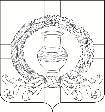 АДМИНИСТРАЦИЯ КАРАЧУНСКОГО СЕЛЬСКОГО ПОСЕЛЕНИЯРАМОНСКОГО МУНИЦИПАЛЬНОГО РАЙОНА ВОРОНЕЖСКОЙ ОБЛАСТИП О С Т А Н О В Л Е Н И Еот 26.04.2018 № 36с. КарачунО внесении изменений и дополнений в постановление администрации Карачунского сельского поселения Рамонского муниципального района Воронежской области от 25.08.2015 № 113 «О похоронном деле на территории Карачунского сельского поселения Рамонского муниципального района Воронежской области»В соответствии с Федеральным законом Российской Федерации от 12.01.1996 № 8-ФЗ «О погребении и похоронном деле», в целях приведения в соответствие с действующим законодательством муниципальных правовых актов администрация Карачунского сельского поселения Рамонского муниципального района Воронежской области п о с т а н о в л я е т:1. Внести изменения и дополнения в постановление администрации Карачунского сельского поселения Рамонского муниципального района Воронежской области от 25.08.2015 № 113 «О похоронном деле на территории Карачунского сельского поселения Рамонского муниципального района Воронежской области» в части, касающейся Приложения «Порядок организации похоронного дела на территории Карачунского сельского поселения Рамонского муниципального района Воронежской области», согласно Приложению.2. Обнародовать настоящее постановление в соответствии с Уставом Карачунского сельского поселения Рамонского муниципального района Воронежской области.3. Контроль исполнения настоящего постановления оставляю за собой.Приложение к постановлению администрации Карачунского сельского поселения Рамонского муниципального района Воронежской области от 26.04.2018 № 36 Изменения и дополнения в Порядок организации похоронного дела на территории Карачунского сельского поселения Рамонского муниципального района Воронежской области1. Раздел 4 Порядка «Предоставление участка для погребения умершего на общественном кладбище» изложить в новой редакции:«4. Предоставление участка для погребения и выдача разрешения на погребение умершего на общественном кладбище4.1. Для предоставления участка для захоронения и получения разрешения на погребение лицо, взявшее на себя обязанность осуществить погребение умершего, подает в администрацию Карачунского сельского поселения Рамонского муниципального района Воронежской области письменное заявление о предоставлении участка для захоронения и разрешении на погребение на данном участке, согласно Приложению 1 к настоящему Порядку.4.1.1. Заявление должно содержать:- наименование уполномоченного органа, в который подается заявление, либо фамилию, имя, отчество (при наличии) и должность руководителя;- фамилию, имя, отчество (при наличии) заявителя (его представителя), сведения о документе, удостоверяющем его личность (в части серии и номера такого документа, органа, его выдавшего, даты выдачи), адрес места жительства заявителя, его контактный телефон для связи;- фамилию, имя, отчество (при наличии) умершего, дату его смерти (если она известна);- наименование (если имеется) и/или адрес места расположения (если имеется) общественного кладбища, на котором испрашивается участок для захоронения и разрешение на погребение умершего;- вид погребения умершего (тело в гробу либо урна с прахом);- дату подачи заявления и личную подпись заявителя (представителя заявителя).4.1.2. К заявлению о предоставлении участка для погребения и выдачи разрешения на погребение умершего прилагаются копии документов (с приложением подлинников для сверки):- копия документа, удостоверяющего личность заявителя;- копия документа о смерти по установленной форме, выдаваемого органом записи актов гражданского состояния или медицинской организацией;- копия документа, подтверждающего кремацию тела умершего при погребении урны с прахом;- заверенная собственноручно заявителем либо нотариально удостоверенная доверенность, уполномочивающая представителя представлять интересы заявителя при получении участка для захоронения и разрешения на погребение - если заявление от имени заявителя подается его представителем.4.1.3. Рассмотрение заявления и принятие решения о предоставлении заявителю участка для захоронения, выдача заявителю разрешения на погребение умершего осуществляется в день его обращения.4.1.4. Решение об отказе заявителю в предоставлении участка для захоронения и разрешении на погребение на данном участке должно быть мотивированным и содержать основание такого отказа.4.1.5. Заявителю (его представителю) отказывается в предоставлении участка для захоронения и разрешении на погребение на данном участке в случаях:- непредставления либо неполного представления заявителем (представителем заявителя) документов, предусмотренных пунктом 4.1.2 настоящего Порядка;- отсутствия участка для захоронения на указанном заявителем (представителем заявителя) общественном кладбище.В иных случаях отказ заявителю (его представителю) в предоставлении участка для захоронения и разрешении на погребение на данном участке недопустим. Предоставление заявителю (его представителю) участка для захоронения без разрешения на погребение на данном участке либо разрешение заявителю на погребение без предоставления участка для захоронения недопустимы.4.1.6. Регистрация захоронения в книге регистрации захоронений и выдача удостоверений о захоронении производятся в день обращения заявителя (представителя заявителя). 4.2. Для получения разрешения на погребение на ранее предоставленном участке для захоронения (повторного захоронения в одну и ту же могилу тел родственника (родственников)) лицо, взявшее на себя обязанность осуществить погребение умершего, подает в администрацию Карачунского сельского поселения Рамонского муниципального района Воронежской области письменное заявление о разрешении на погребение на участке для захоронения согласно Приложению 1 к настоящему Порядку.4.2.1. Заявление должно содержать:- наименование уполномоченного органа, в который подается заявление, либо фамилию, имя, отчество (при наличии) и должность руководителя;- фамилию, имя, отчество (при наличии) заявителя (его представителя), сведения о документе, удостоверяющем его личность (в части серии и номера такого документа, органа, его выдавшего, даты выдачи), адрес места жительства заявителя, его контактный телефон для связи;- фамилию, имя, отчество (при наличии) умершего, дату его смерти (если она известна);- наименование (если имеется) и/или адрес места расположения (если имеется) общественного кладбища, на котором испрашивается разрешение на погребение умершего, номер участка (если присвоен), на котором расположено место захоронения, размер места захоронения, на котором испрашивается разрешение на погребение, номер могилы (если присвоен), в которую испрашивается разрешение на погребение;- фамилию, имя, отчество (при наличии) ранее погребенного на участке захоронения, на котором испрашивается разрешение на погребение, дату его смерти (если она известна) и дату его погребения (если она известна), степень родства либо супружеские отношения умершего с ранее погребенным;- фамилию, имя, отчество (при наличии) ответственного за захоронение (за место для захоронения), на которое испрашивается разрешение на погребение, (если ответственным за захоронение является иное чем заявитель лицо);- вид погребения умершего (тело в гробу либо урна с прахом);- дату подачи заявления и личную подпись заявителя (представителя заявителя).4.2.2. К заявлению о получении разрешения на погребение на ранее предоставленном участке для захоронения прилагаются копии документов (с приложением подлинников для сверки):- копия документа, удостоверяющего личность заявителя;- копия документа о смерти лица, разрешение на погребение которого испрашивается, по установленной форме, выдаваемого органом записи актов гражданского состояния или медицинской организацией;- копия документа, подтверждающего кремацию тела умершего лица, разрешение на погребение которого испрашивается при погребении урны с прахом;- копия документов, подтверждающих, что умерший и ранее погребенный на месте захоронения являются супругами или близкими родственниками;- заверенная собственноручно заявителем либо нотариально удостоверенная доверенность, уполномочивающая представителя представлять интересы заявителя при получении разрешения на погребение на ранее предоставленном участке для захоронения - если заявление от имени заявителя подается его представителем.4.2.3. Рассмотрение заявления, принятие решения о предоставлении заявителю участка для захоронения и разрешение на погребение (повторное захоронение в одну и ту же могилу тел родственника (родственников) выдается заявителю в день его обращения.Решение об отказе заявителю в предоставлении участка для захоронения и разрешении на погребение (повторное захоронение в одну и ту же могилу тел родственника (родственников) на данном участке должно быть мотивированным и содержать основание такого отказа.4.2.4. Заявителю отказывается в разрешении на погребение на ранее предоставленном участке (повторное захоронение в одну и ту же могилу тел родственника (родственников) для захоронения в случаях:- непредставления либо неполного представления заявителем (представителем заявителя) документов, предусмотренных пунктом 4.2.2 настоящего Порядка;- отсутствия возможности провести погребение на указанном заявителем (представителем заявителя) участке для захоронения (повторного захоронения в одну и ту же могилу тел родственника (родственников);- отсутствие регистрационной таблички с указанием фамилии, имени и отчества, даты смерти.В иных случаях отказ заявителю (его представителю) в разрешении на погребение на ранее предоставленном участке для захоронения (повторного захоронения в одну и ту же могилу тел родственника (родственников) недопустим.4.2.5. Регистрация захоронения в книге регистрации захоронений и выдача удостоверений о захоронении производятся в день обращения.4.3. Форма разрешения о предоставлении участка для погребения, о погребении на свободное место в границах существующего захоронения (повторного захоронения в одну и ту же могилу тел родственника (родственников)) устанавливается согласно Приложению 2 к настоящему Порядку.».2. Пункт 5.4 раздела 5 Порядка «Перевозка умерших к месту погребения (захоронения) и осуществление погребения (захоронения)» дополнить словами «, и (или) медицинского свидетельства, выданного медицинской организацией».3. Пункт 7.5 раздела 7 Порядка «Порядок деятельности общественных кладбищ» дополнить следующим предложением:«Условия, основания и порядок выдачи (отказа в выдаче) разрешений на повторное захоронение в одну и ту же могилу тел родственника (родственников) определяются в соответствии с пунктом 4.2. настоящего Порядка.».Глава сельского поселенияВ.А. Щербаков